Информационные технологииВестник Нижегородского университета им. Н.И. Лобачевского, 2011, № 3 (2), с. 187–193187УДК 004.415.53ПАРАЛЛЕЛЬНОЕ ТЕСТИРОВАНИЕ БОЛЬШИХ АВТОМАТНЫХ МОДЕЛЕЙ*© 2011 г. 	И.Б. Бурдонов, С.Г. Грошев, А.В. Демаков, А.С. Камкин, А.С. Косачев, А.А. СортовИнститут системного программирования РАН, Москваsortov@ispras.ruПоступила  в редакцию 20.01.2011Технология  тестирования UniTESK позволяет создавать качественные тесты сложных  систем на соответствие  формальным  моделям требований  к  ним. В большинстве  случаев выполнение  таких тестов требует значительного времени. Представлено расширение технологии UniTESK,  позволяющее эффективно распараллеливать выполнение теста на вычислительном  кластере.Ключевые слова: функциональное тестирование, формальные спецификации, модели аппаратуры, распределенные системы, распределенное тестирование, конечные автоматы.ВведениеСтатья описывает  расширение  технологии тестирования UniTESK [1], использующее воз- можности вычислительных  кластеров  для со- кращения  времени  тестирования  сложных си- стем на соответствие  формальным  моделям требований к ним.В технологии UniTESK тестируемая система(реализация) представляется в виде модельного конечного  автомата (МКА), входные символы которого соответствуют   тестовым  стимулам,  а выходные символы – выдаваемым тестируемой системой реакциям. Процесс тестирования за- ключается в прохождении  маршрутов по графу состояний МКА (далее называемому «модель- ным графом» или просто «графом»). При этом на каждом  переходе автоматически  осуществ- ляются проверки на соответствие наблюдаемого поведения (реакции) тестируемой системы за- данным требованиям, которые описаны в виде спецификации. Спецификация определяет класс удовлетворяющих ей реализаций, модельные графы которых являются  различными  подгра- фами графа спецификации.  Граф спецификации задается неявно  пред-  и постусловиями стиму- лов. Поэтому при тестировании  граф реализа- ции строится по мере его обхода; обход графа завершается  после прохождения  всех  его дуг (когда обнаружено, что ни из одной известной*Статья рекомендована к печати программным ко-митетом Международной  суперкомпьютерной   конфе- ренции «Научный сервис в сети Интернет:  суперком- пьютерные центры и задачи».вершины  не  выходит непройденная  дуга) или обнаружения ошибки,  не позволяющей продол- жать тестирование.Подробнее о способе тестирования с помо- щью конечных  автоматов, используемом в тех- нологии UniTESK,  можно прочитать  в [1, 2]. Такой  способ даёт хорошее покрытие  требова- ний к тестируемой системе. Однако размер мо- дельного  графа  может быть очень большим, даже после  применения  различных способов его сокращения [3]. В результате обход МКА на одной машине может длиться недопустимо долго.Чтобы ускорить процесс  тестирования,  со- храняя при этом достоинства  технологии UniTESK (в частности, автоматическое обеспе- чение полноты обхода модельного графа и ав- томатическую  оценку достигнутого покрытия формальной  модели тестируемой  системы), предлагается использовать возможности,  предо- ставляемые распределёнными вычислительны- ми системами.Используемый метод тестирования   имеет следующие  особенности,  которые усложняют решение задачи распараллеливания теста.1. Тестовая последовательность строится в виде единого маршрута по графу, проходящего все его дуги.2. Граф не задан заранее, а строится  дина- мически по мере его обхода.3. Как правило, единственным  способом пе- ревода тестируемой системы в требуемое состо- яние является прохождение  в графе  маршрута, ведущего из текущего состояния в требуемое.Эти особенности не позволяют распределять работу между узлами вычислительного класте- ра статически. Существуют методы (например, описанный в работе [4]), позволяющие записы- вать информацию о графе во время его обхода и использовать  её в дальнейшем для статического построения  кратких маршрутов,  что частично решает  указанную задачу. Однако для таких методов необходим первоначальный обход гра- фа, который  также может занимать недопусти- мо долгое время; кроме того, статические мето- ды неустойчивы к неизбежным в процессе раз- работки изменениям  как спецификации,  так и реализации.Для решения  задачи распараллеливания те- стов был разработан  метод  параллельного  об- хода графов и на его основе реализована тесто- вая система.Требования к тестовой системеДля возможности  параллельной работы  те- стовой системы необходимо, чтобы структуры МКА  и  порождённого им  модельного   графа удовлетворяли следующим ограничениям.(A)  Модельный граф конечен и сильно свя-зан. Это требование  для возможности  обхода графа налагается технологией  UniTESK и при последовательном режиме работы.(B)  На всех узлах вычислительного  класте- ра граф одинаков.(C)  Для любой вершины графа  можно вы- числить все стимулы, которыми  помечены вы- ходящие из неё дуги.(D)  МКА   детерминирован  в  том смысле,что пресостояние  и  стимул любого перехода однозначно определяют его постсостояние. Это требование может быть ослаблено в зависимо- сти от используемых алгоритмов обхода [5].Выполнение указанных выше требований необходимо для возможности  применения предлагаемого метода параллельного тестиро- вания. Кроме  того, для целесообразности  его применения должно выполняться   следующее требование.(E)  Обмены информацией о дугах с други-ми узлами кластера  должны требовать  суще- ственно меньше времени, чем проходы дуг гра- фа (включающие  в себя применение  тестового воздействия, его обработку тестируемой систе- мой и оценку правильности полученных  реак- ций) одним узлом кластера.Архитектура тестовой системыТестовая система состоит из множества про- цессов, выполняющихся  на узлах вычислитель- ного кластера. Процессы  могут обмениваться сообщениями,  но не имеют общих данных: каждый процесс  имеет  свою копию тестируе- мой системы и работает, вообще говоря, по сво- ему алгоритму обхода графа. Процессы связаны односторонними сетевыми соединениями типа точка-точка  (двусторонние соединения рас- сматриваются  как пары односторонних  соеди- нений), образующими сильно связный ориенти- рованный  граф; по этим соединениям они об- мениваются информацией   об  исследованной части модельного  графа.  Предполагается,  что соединения сохраняют порядок сообщений, не теряют их и не производят лишних сообщений.Каждый процесс осуществляет   генерациюсвоей  тестовой последовательности  и  подачу тестовых воздействий на тестируемую систему. Процесс представляет  собой систему, состоя- щую из нескольких взаимодействующих  ком- понентов. Основные компоненты показаны на рис. 1.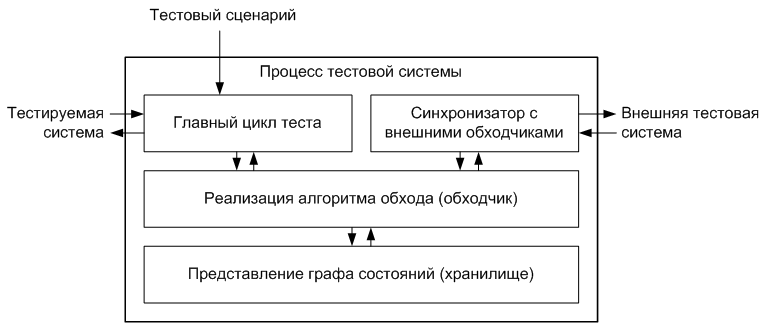 Рис. 1. Устройство процесса тестовой системыРеализация алгоритма обхода или обходчик– библиотечный компонент, реализующий не- который неизбыточный  алгоритм  обхода  гра- фов [2]. Обходчик  является пассивным  компо- нентом, в том смысле, что он не подает воздей- ствия на тестируемую  систему. Основной  зада- чей обходчика  является вычисление  маршрута из заданной вершины графа в какую-либо вер- шину, из которой выходят  еще не пройденные дуги.Все обходчики реализуют единый интер- фейс, предоставляющий следующие функции:• Инициализировать  обходчик. Инициализи-рует хранилище,  устанавливает параметры об-хода и передает обходчику  начальную вершину графа и список допустимых в ней стимулов.• Вычислить маршрут в  графе и подавае-мый стимул. Вычисляет маршрут из указаннойвершины  графа в вершину, в которой есть еще не пройденные дуги, а также стимул одной из этих дуг. Если в графе отсутствуют непройден- ные дуги, функция сообщает о завершении те- стирования. Если обнаружено нарушение усло- вия сильной связности графа или других требо- ваний на граф, налагаемых обходчиком,  функ- ция сообщает об ошибке.• Добавить в граф пройденную дугу. Добав-ляет дугу в хранилище (при этом указывается,получена ли эта дуга синхронизатором от дру- гого процесса или пройдена локально). Вместе с дугой передается  информация  о числе  стиму- лов, допустимых в конечной вершине дуги.• Получить список дуг, пройденных локаль-но. Возвращает  список дуг,  пройденных  ло-кальным обходчиком с момента последнего вы- зова этой функции (или начала работы процесса тестовой системы). Эта функция вызывается синхронизатором  для получения  дуг, которые нужно  передать другим обходчикам.• Завершить   работу обходчика.	Освобож-дает ресурсы, занятые во время обхода.Если обходчики, располагающие одинаковой информацией о пройденных дугах и находящи- еся в одном состоянии,  выбирают  очередную непройденную  дугу  одинаковым образом,  то они  будут двигаться по  одному и  тому же маршруту. Это особенно  актуально в начале тестирования, поскольку  все процессы стартуют из одной и той же начальной вершины. Для по- вышения эффективности параллельного обхода графа используется   «развод»  обходчиков по разным подграфам (идеальной является ситуа- ция, когда разные обходчики  работают с попар- но непересекающимися  подграфами).  Развод может быть реализован   разными способами. Один из наиболее простых подходов основан напередаче каждому  обходчику  его номера – чис- ла I из множества {0, …, N–1}, где N – число процессов тестовой системы. Каждый раз, когда обходчик сталкивается  с выбором  стимула  из списка  еще не поданных  стимулов L, он выби- рает тот из них, который расположен по индек-су I mod |L|, где |⋅| – размер списка. Другим спо-собом является случайный выбор стимула.Представление графа состояний или храни- лище – часть обходчика или независимая подси- стема, отвечающая за хранение информации о пройденной части графа. Обновление хранили- ща осуществляется через интерфейс обходчика. Используемое представление данных может зависеть  от  выбранного алгоритма  обхода  и особенностей  реализации, однако любое пред- ставление содержит следующую  информацию:•  известные вершины графа;•  пройденные дуги, для которых известныначальная вершина,  стимул перехода и конеч-ная вершина;•  стимулы, допустимые  в известных  вер-шинах.Главный цикл теста  – активная часть тесто- вой системы, которая на основе тестового сце- нария (неизбыточного описания графа), исполь- зуя обходчик  (обновляя модельный граф и вы- числяя пути в вершины с непройденными дуга- ми), подает воздействия на тестируемую систе- му и проверяет полученные от неё реакции.Синхронизатор – осуществляет обмен дан- ными с аналогичными компонентами на других узлах и с обходчиком.Протокол синхронизацииКаждый процесс регулярно  выполняет про- цедуру синхронизации,  которая инициируется появлением входящих сообщений или обновле- ниями в локальном хранилище, или таймером. Алгоритм синхронизации следующий:I. Синхронизатор  принимает все входящие сетевые сообщения  и запрашивает у обходчика обновление – множество новых дуг, пройденных данным процессом  с момента  последней  син- хронизации.  Обозначим через R (received) мно- жество дуг, информация о которых содержится в принятых  сообщениях, S (sent) множество  дуг, которые  данный процесс уже посылал в сооб- щениях по выходящим  связям, N (new) обнов- ление.II. В локальное хранилище (через обходчик)добавляется множество   новых   переходовR\(S∪N), помеченных как полученные от другихпроцессов.III. По всем исходящим  соединениям рассы- лается сообщение,  содержащее множество  пе-реходов (R∪N)\S.IV. Обновляется множество посланных пе- реходов:  S := S∪R∪N.Задав какой-либо  способ упорядочения сти-мулов, мы в силу требований к тестовой систе- ме (B) и (C) можем перенумеровать для каждой вершины Z все допустимые  в ней стимулы чис- лами от 1 до deg(Z), где deg(Z) – количество та- ких стимулов, и далее рассматривать  в качестве стимулов  переходов только эти номера.  Дуги передаются по сети в виде четвёрки  (X, Y,  Z, deg(Z)), где X – идентификатор  начальной вер- шины дуги, Y – номер стимула, Z – идентифика- тор конечной вершины дуги. Таким образом, получателям сообщений  вместе с информацией о новой вершине графа становится также изве- стен список допустимых в ней стимулов.Несложно  убедиться, что при таком прото- коле синхронизации  информация о каждой ду- ге, пройденной хотя бы одним процессом, пере- даётся  по каждому соединению  ровно 1 раз. Оценим максимальное  время T, через которое информация о новой дуге станет гарантирован- но известна  всем процессам  (избавляя  их  от необходимости  проходить  её самостоятельно). Пусть t – максимальное время передачи инфор- мации о дуге от одного процесса к соседнему процессу в сети, включая  время обработки  со- общения в процессе. Расстояние  от процесса p1 до процесса p2 – минимальная длина пути из p1 в p2  по графу межпроцессных  соединений. Пусть d – диаметр  графа  межпроцессных  со- единений, то есть максимум из расстояний от процесса до процесса. Тогда T = dt.Отметим также, что, используя  этот факт, можно очищать множество   S,  удаляя  из него дуги, которые уже были получены по каждой из входящих связей.КоординацияПроцесс тестирования может управляться с использованием координатора.    Координатор предоставляет  пользователю   возможность за- дать  конфигурацию вычислительной среды: узлы, на которых запускаются процессы тесто- вой системы и связи между ними. В начале ра- боты тестовой системы координатор  запускает все процессы и передает им информацию об их входящих и  выходящих соединениях.  Кроме того, координатор  позволяет управлять процес- сом тестирования и централизованно собирать информацию  о состоянии процессов,  найден- ных ими ошибках, достигнутом тестовом  по-крытии, количестве  пройденных дуг графа  и т.д.При обнаружении  ошибки  дальнейшее пове- дение тестовой  системы  определяется уровнем критичности этой ошибки. Выделяются  следу- ющие уровни:1) Локально  устранимая ошибка – ошибка, которая не влияет на дальнейший обход графа. При обнаружении такой ошибки процесс опо- вещает координатора  и продолжает тестирова- ние и обмен данными с другими процессами.2) Локально  неустранимая ошибка – ошиб-ка, при которой дальнейший обход графа этим процессом невозможен. При обнаружении та- кой ошибки процесс  передает информацию  об этом координатору,  прекращает тестирование, однако продолжает обмен данными  с другими процессами,  сохраняя таким образом  сильную связность графа межпроцессных соединений.3) Глобально неустранимая ошибка – ошиб- ка, при которой невозможен дальнейший обход графа всеми процессами.  Процесс оповещает координатора,  который передает  всем осталь- ным процессам указание о прекращении тести- рования.Завершение работы тестовой системы такжевозможно при получении соответствующей ко- манды от пользователя. В этом случае коорди- натор передает всем узлам указание завершить работу. Процессы могут сохранить свое состоя- ние, чтобы была возможность  в дальнейшем возобновить тестирование.Сохранение и восстановление состоянияНесмотря на ускорение тестирования за счёт распараллеливания,  полный обход модельного графа  всё равно может  занимать  весьма про- должительное  время. Сохранение  результатов проделанной работы для последующего восста- новления и продолжения обхода графа позволя- ет прерывать тестирование, например, для про- ведения регламентных   работ,  а также продол- жать тестирование после сбоев, не теряя полу- ченных результатов.Рассмотрим  два протокола  такого сохране-ния и восстановления.Протокол контрольных точекПостроение контрольной точки.  Время  от времени (по команде координатора или по не- кому общему соглашению)  все процессы при- останавливают   обход графа,   продолжая при этом обмены информацией, и ждут, когда каж- дый процесс завершит прохождение  очереднойдуги, а в сети перестанут циркулировать  сооб- щения о пройденных дугах. Как показано выше, это произойдёт, как только информация о каж- дой пройденной  дуге  достигнет каждого про- цесса, после чего в хранилище каждого процес- са будет содержаться информация об одном и том же наборе вершин, пройденных  и непрой- денных дуг. После этого каждый процесс  со- храняет информацию  из своего хранилища  на локальный диск, а  когда сохранение  успешно завершено  всеми процессами,  продолжает  те- стирование из той вершины модельного графа, в которой он находится в данный момент (или завершает работу, если поступила  соответству- ющая команда от координатора).Восстановление происходит следующим об-разом: после запуска всех процессов и установ- ления между ними соединений каждый процесс загружает из локального  файла состояние  хра- нилища, сохранённое при последнем успешном построении контрольной точки,  после чего начинает обход графа с его начальной вершины.Протокол журнализацииНесколько процессов при старте назначают-добавляются в локальное хранилище вместе с полученными от других процессов. Отметим, что выполнение   требования  (E)  гарантирует, что загрузка и рассылка всем процессам сохра- нённых данных об известной части графа могут быть выполнены существенно быстрее, чем по- вторный  её обход.  После  завершения загрузки из журнала этот процесс переходит к тестиро- ванию в обычном режиме, при этом он может дописать в конец своего журнала дуги, которые в нём отсутствовали, но были получены во вре- мя загрузки от других процессов, и в дальней- шем продолжать дописывать в конец журнала все новые дуги.Опыт применения подходаОписанный в статье  подход был применен для распараллеливания функционального   те- стирования  моделей цифровой аппаратуры [5]. Получаемые в процессе графы состояний в за- висимости от сложности  моделей и целей  те- стирования  содержали от тысячи до миллиона вершин и, соответственно, от нескольких тысяч до нескольких  миллионов дуг. Для прогона те-стов использовалось от 1 до 150 компьютеров®ся ведущими журнал (если не нужна защита от(процессор:	IntelCore™2	Quad	Q9400,таких сбоев узла, при которых теряется содер- жимое его диска, то достаточно одного процес- са). Синхронизаторы  этих процессов  каждый раз при рассылке по сети сообщений с множе- ством дуг одновременно записывают эти дуги в том же порядке в файл на локальном  диске (журнал).Восстановление происходит  следующим об-разом: после запуска всех процессов и установ- ления соединений один из процессов начинает последовательную загрузку дуг из журнала, в то время как  все остальные  начинают работать обычным образом. Во время загрузки этот про- цесс не осуществляет обход графа, но принима- ет и ретранслирует сообщения о новых дугах, полученные от других процессов. Загружаемые из журнала дуги также рассылаются по сети и2.66 GHz; оперативная память: 4 Gb), работаю- щих под управлением ОС Linux и объединен- ных в сеть Ethernet. В табл. 1 приводится услов- ная классификация сложности  тестов в зависи- мости от числа дуг в графе состояний  и указы- вается количество  ресурсов, затрачиваемое на прогон тестов (число компьютеров и время).Аналитическая  оценка  эффективности  рас-параллеливания представляется затруднитель- ной, поскольку в ней нужно учесть множество факторов, включая время прохода по дуге гра- фа, время,  затрачиваемое  на передачу  данных между процессами, топологию  межпроцессных связей и многие другие. При проведении экспе- риментов измерялся коэффициент эффективно- сти распараллеливания K(n) = T(1)/(nT(n)), где T(n) – время прогона теста на n процессах.Классификация тестов по уровню сложностиТаблица 1Проведенные замеры показывают,  что на за- дачах функционального  тестирования моделей аппаратуры при правильно подобранной  топо- логии значение коэффициента эффективности распараллеливания    превосходит 0.8,  однако здесь следует сделать несколько замечаний. Во-первых, эксперименты проводились на ком- пьютерах с двумя и более ядрами, что позволяет синхронизатору  не отнимать вычислительные ресурсы  у обходчика  графов.  Во-вторых, дляразного числа  компьютеров использовались разные топологии  межпроцессных  связей: для 8 и менее компьютеров,  как правило, использова- лась топология  «кольцо», для 9 и более – «дву- мерный тор».Для 100–150 компьютеров этих двух вариан- тов вполне достаточно, однако для эффективно- го распараллеливания  на большем  числе ком- пьютеров могут потребоваться  другие тополо- гии («трехмерный тор», «гиперкуб»).Результаты прогона теста средней сложностиТаблица 2Результаты прогона сложного тестаТаблица 3В табл. 2 и 3 представлены  типичные ре- зультаты прогона тестов. В них показано время, затрачиваемое на прогон теста средней сложно- сти (18227 состояний, 109362 дуги) и сложного теста (84561 состояние, 338244 дуги) на разном числе компьютеров  для топологий  «кольцо» и«двумерный тор».ПерспективыСледующие вопросы требуют дополнитель- ного изучения:• Выбор оптимального графа обмена дан-ными между узлами вычислительной систе-мы.  Узлы вычислительной  системы должны быть соединены  между собой таким образом, чтобы информация между ними распространя- лась как  можно быстрее,  но без  чрезмернойнагрузки на каналы связи. Полярными  вариан- тами соединений  являются  схемы «каждый-с- каждым» и «кольцо». При выборе схемы связей следует учитывать возможности конкретной системы.• Специализация вычислительных узлов.Возможно, в  некоторых ситуациях окажетсяполезным разделение  функциональности    вы- числительных  узлов. Решением  ресурсоемких задач могут заниматься специально выделенные узлы,  обслуживая запросы   всех   остальных. Например, обходчики могут  самостоятельно принимать  решение, если в текущей вершине модельного  графа или в соседних  с ней есть непройденные дуги. А в сложных  случаях, ко- гда расстояние  до непройденных  дуг велико, запрашивать  выбор пути у  специально  выде- ленного узла.• Централизованное  управление обходомграфа. Выделение  узлов, которые  управляютповедением  множества  обходчиков, дает воз- можность координировать  их  работу. Таким образом можно повысить эффективность распа- раллеливания особенно для систем, граф состо- яний которых имеет определенный вид.В качестве примера  рассмотрим  ситуацию,когда из начальной вершины выходит две дуги, но одна из них ведет вершину с большим коли- чеством выходящих дуг, а другая  – в длинное кольцо, из  каждой вершины которого ведет только одна дуга.Если каждый обходчик принимает решение самостоятельно, то примерно половина пойдет по кольцу и будет дублировать действия друг друга. Централизованное управление позволяет предварительно  исследовать  возможные   пути на определенную  глубину, используя  неболь- шое количество  обходчиков,  а затем распреде- лить основную массу обходчиков по  путям пропорционально  количеству найденных непройденных дуг.ЗаключениеВ  статье описано расширение  технологии UniTESK средствами  распараллеливания  рабо- ты тестовых систем на распределенных вычис- лительных кластерах. Важной   особенностью является  то, что распараллеливание  осуществ- ляется динамически,  без использования  инфор- мации о структуре  модельного графа.  С точки зрения инженеров, работать с распределенной тестовой системой не сложнее, чем с обычной тестовой системой, выполняемой на   одном компьютере (дополнительные входные данные связаны со структурой межпроцессных соеди- нений, но они задаются один раз, при конфигу- рации). Предлагаемый  подход обеспечивает существенное сокращение времени выполнениятестов, и, как следствие, уменьшение  времени, затрачиваемого   на   обнаружение ошибок,  и ускорение процесса проектирования в целом.Дальнейшее направление работы мы видим в реализации механизмов,  нацеленных  на повы- шение  гибкости и эффективности  распаралле- ливания тестов. К ним относятся динамическая реконфигурация  топологии  сети (для сложных тестов может потребоваться  ускорение  за счет добавления  новых вычислительных  узлов в граф межпроцессных  соединений) и поддержка систем с общей памятью,  в частности, много- ядерных процессоров (в этом случае возможна более эффективная  реализация  синхронизато- ров, а также совместное использование  одного хранилища несколькими процессами).Список литературы1.  Кулямин В.В., Петренко А.К., Косачев А.С., Бурдонов И.Б. Подход UniTesK к разработке тестов// Программирование. 2003. № 29(6). С. 25–43.2.  Бурдонов  И.Б., Косачев  А.С., Кулямин В.В. Неизбыточные алгоритмы обхода ориентированных графов: детерминированный случай // Программиро- вание. 2003. № 29(5). С. 59–69.3.  Бурдонов  И.Б., Косачев  А.С., Кулямин В.В. Использование  конечных автоматов  для тестирова- ния программ // Программирование.  2000. № 26(2). С. 61–73.4.  Грошев С.Г. Локализация  ошибок методом построения  сокращенных  трасс //  Программирова- ние. 2009. № 35(3). С. 35–50.5.  Бурдонов  И.Б., Косачев  А.С., Кулямин В.В. Неизбыточные алгоритмы обхода ориентированных графов:  недетерминированный  случай. // Програм- мирование. 2004. № 1(30). С. 2–17.6.  Иванников В.П., Камкин А.С., Косачев А.С., Кулямин В.В., Петренко А.К. Использование  кон- трактных спецификаций для представления  требо- ваний и  функционального   тестирования  моделей аппаратуры  //  Программирование.  2007. № 33(5). C. 47–61.PARALLEL TESTING OF LARGE AUTOMATA  MODELSI.B. Burdonov, S.G. Groshev, A.V. Demakov, A.S. Kamkin, A.S. Kosachev, A.A. SortovThe UniTESK technology allows the development of high-quality  tests to check complex systems for compli- ance with formal models of requirements. However, in most cases such tests take a significant amount of time. This article presents an extension of the UniTESK  technology which makes it possible to speed up the testing by its paral- lel execution on a computer cluster.Keywords: functional testing, formal specifications, hardware models, distributed  systems, distributed  testing, finite-state automata.Категория сложности тестовЧисло дуг в графесостоянийИспользуемое числокомпьютеровВремя, затрачиваемоена прогон тестов, минПростые тесты< 100001< 30Тесты средней сложности10000 – 1000001–10< 30Сложные тесты100000 – 100000010–100< 30Очень сложные тесты> 1000000> 50> 60Используемое числокомпьютеровТопологиямежпроцессных связейВремя, затрачиваемоена прогон теста, минКоэффициент эффективностираспараллеливания1—95.219Кольцо11.80.99Тор 3×310.90.9716Кольцо6.70.8916Тор 4×46.20.9625Кольцо4.40.8725Тор 5×54.00.95Используемое числокомпьютеровТопологиямежпроцессных связейВремя, затрачиваемоена прогон теста, минКоэффициент эффективностираспараллеливания1—803.3181Кольцо12.20.8181Тор 9×911.40.87100Кольцо10.20.79100Тор 10×109.50.85